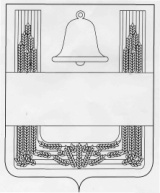 Липецкая областьСовет депутатов сельского поселения Хлевенский сельсовет Хлевенского муниципального района  Восемьдесят пятая   сессия Совета депутатовпятого созыва РЕШЕНИЕ07 февраля 2020 года                        с.Хлевное                         № 153О признании утратившими силу некоторых решений Совета депутатов сельского поселения Хлевенский сельсовет Хлевенского муниципального района Липецкой области Российской ФедерацииПо результатам проведенного мониторинга муниципальных нормативных правовых актов Совета депутатов сельского поселения Хлевенский сельсовет Хлевенского муниципального района Липецкой области Российской Федерации Совет депутатов сельского поселения Хлевенский сельсоветРЕШИЛ:1. Признать утратившими силу следующие решения Совета депутатов сельского поселения Хлевенский сельсовет Хлевенского муниципального района Липецкой области Российской Федерации:1) от 17.12.2018 № 109 "О бюджете сельского поселения Хлевенский сельсовет Хлевенского муниципального района Липецкой области Российской Федерации  на 2019 год и на плановый период 2020 и 2021 годов";3) от 18.03.2019 № 115 "О внесении изменений в "Бюджет сельского поселения Хлевенский сельсовет Хлевенского муниципального района Липецкой области Российской Федерации на 2019 год и на плановый период 2020 и 2021 годов";4) от 22.05.2019 № 119 "О внесении изменений в "Бюджет сельского поселения Хлевенский сельсовет Хлевенского муниципального района Липецкой области Российской Федерации  на 2019 год и на плановый период 2020 и 2021 годов";5) от 16.09.2019 № 134 "О внесении изменений в "Бюджет сельского поселения Хлевенский сельсовет Хлевенского муниципального района Липецкой области Российской Федерации  на 2019 год и на плановый период 2020 и 2021 годов";6) от 25.11.2019 № 139 "О внесении изменений в "Бюджет сельского поселения Хлевенский сельсовет Хлевенского муниципального района Липецкой области Российской Федерации  на 2019 год и на плановый период 2020 и 2021 годов";7) от 16.12.2019 № 141 "О внесении изменений в "Бюджет сельского поселения Хлевенский сельсовет Хлевенского муниципального района Липецкой области Российской Федерации  на 2019 год и на плановый период 2020 и 2021 годов";8) от 26.12.2019 № 146 "О внесении изменений в "Бюджет сельского поселения Хлевенский сельсовет Хлевенского муниципального района Липецкой области Российской Федерации  на 2019 год и на плановый период 2020 и 2021 годов".2. Настоящее решение вступает в силу со дня его обнародования.Председатель Совета депутатов сельского поселения Хлевенский сельсовет                                 	            С.Н.Беляев